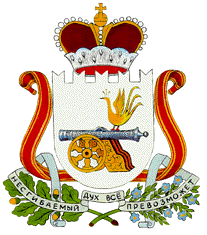 АДМИНИСТРАЦИЯ АЛЕКСАНДРОВСКОГО  СЕЛЬСКОГО  ПОСЕЛЕНИЯМОНАСТЫРЩИНСКОГО РАЙОНА  СМОЛЕНСКОЙ ОБЛАСТИП О С Т А Н О В Л Е Н И Еот  22 октября  2013 г.          № 37     О внесении изменений в Административный регламент «Выдача  разрешения на установку  рекламной  конструкции  на территории  Александровского  сельского  поселения  Монастырщинского  района  Смоленской  области»      В соответствии с подпунктом «д» пункта 1 Указа Президента Российской Федерации от 07.05.2012 № 601 «Об основных направлениях совершенствования системы государственного управления»,  постановлением Администрации муниципального образования «Монастырщинский район» Смоленской области от 08.11.2012  года № 348 «О внесении изменений в Порядок разработки и утверждения административных регламентов предоставления муниципальных услуг»     Администрация  Александровского  сельского  поселения Монастырщинского района Смоленской области  п о с т а н о в л я е т :Внести изменения в пункт 2.11.1. Административного регламента по предоставлению муниципальной услуги «Выдача  разрешения на установку  рекламной  конструкции  на  территории  Александровского  сельского  поселения  Монастырщинского  района  Смоленской  области», утвержденного   постановлением  Администрации  Александровского  сельского  поселения  от 05.03.2013 г.  № 11-а «Об  утверждении  Административного  регламента  по  предоставлению  муниципальной  услуги «Выдача  разрешения  на  установку  рекламной  конструкции  на  территории  Александровского  сельского  поселения  Монастырщинского  района  Смоленской  области» Изложить пункт  2.11.1 в следующей редакции: «Максимальный срок ожидания в очереди при подаче запроса (заявления, обращения) о предоставлении муниципальной услуги не должен превышать 15 минут».    3. Настоящее постановление вступает в силу с момента его подписания.Глава  муниципального  образованияАлександровского  сельского  поселенияМонастыршинского  района Смоленской   области                                                                     Т.Г. Ковалева